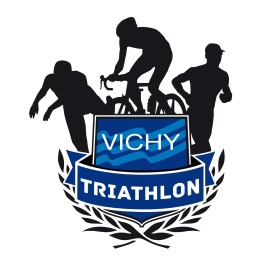 ENGAGEMENT DE BENEVOLATLICENCIES ECOLE DE TRI (toutes catégories confondues)LICENCIES JEUNES (licence Loisir)L’aide aux différentes organisations de VICHY TRIATHLON de la part de tous les licenciés est indispensable à la bonne santé du club.En effet, le Club VICHY TRIATHLON est une association. A ce titre, il est soutenu par plusieurs collectivités dont le soutien est conditionné à notre capacité de dégager des recettes propres.Aussi, afin de maintenir un prix de licence accessible au plus grand nombre, VICHY TRIATHLON organise chaque année deux manifestations : le Bike & Run de Hauterivele Triathlon de Vichy-Bellerive.La réussite de ces évènements, ainsi que la sécurité des athlètes participants ne peuvent être assurées sans l’implication de nombreux bénévoles.Pour rappel, pour assurer, dans de bonnes conditions d’encadrement et de sécurité, tous les entrainements de l’école de triathlon, 10 encadrants, bénévoles, sont sollicités chaque semaine tout au long de la saison.En tant que responsable légale d’un adhérent de VICHY TRIATHLON, je, soussigné , responsable légale de  m’engage à soutenir bénévolement l’association dans le cadre de l’organisation de ses manifestations en réalisant au moins 1 demi-journée (soit un minimum de 3 heures) de bénévolat sur le samedi et/ou dimanche du Triathlon de Vichy-Bellerive.Merci de noter que la demi-journée de bénévolat pourra être réalisée pour votre compte par une tierce personne, majeure (famille, amis, etc.).Fait àLe Signature du responsable légale